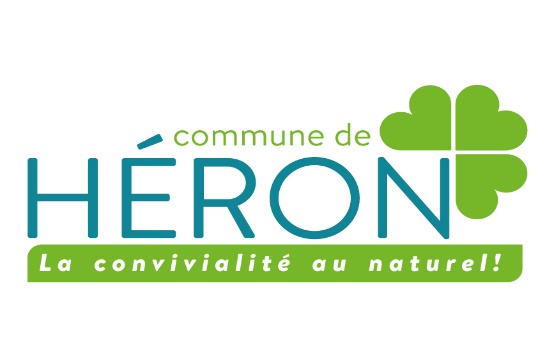 					Plaine de vacancesGarderie  Merci de compléter cette fiche le cas échéant en caractères imprimés S.V.P et de le renvoyer au Plein Vent, Service accueil Extrascolaire, 32 rue Pravée à 4218 Couthuin. A compléter par le parent/tuteur :Je sousigné(e) (NOM et Prénom) :......................................................... demande à ce que mon (mes) enfant(s) : ............................................... ................................................................................................................ reste(nt) à la garderie de la Plaine de vacances qui a lieu au Plein Vent.Cocher les cases où votre enfant participera à la garderie :Remarque : Nous insistons vivement sur le respect de ces horaires. Merci de votre compréhension. Date et signature :LundiMardiMercrediJeudiVendredi8h à 9h16h à 17h30